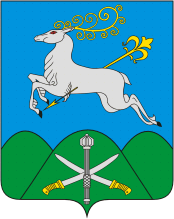 АДМИНИСТРАЦИЯ МУНИЦИПАЛЬНОГО ОБРАЗОВАНИЯКАВКАЗСКИЙ РАЙОНПОСТАНОВЛЕНИЕот 02.04.2020      			                                     № 395Об утверждении формы и порядка выдачи пропусков (спецпропусков) гражданам для передвижения в границах муниципального образования Кавказский район на период действия ограничительных мероприятий (карантина) на территории Краснодарского края (зеленого цвета)Во исполнение постановления главы администрации (губернатора) Краснодарского края от 01 апреля 2020 года № 189 «О внесении изменений в постановление главы администрации (губернатора) Краснодарского края                от 31 марта 2020 года № 185 «О введении ограничительных мероприятий (карантина) на территории Краснодарского края», п о с т а н о в л я ю:Утвердить форму и порядок выдачи пропусков (спецпропусков) гражданам для передвижения в границах муниципального образования Кавказский район на период действия ограничительных мероприятий (карантина) на территории Краснодарского края (зеленого цвета)           (приложение № 1).2.Утвердить список  лиц, наделенных полномочиями на подписание и выдачу пропусков (спецпропусков) гражданам для передвижения в границах муниципального образования Кавказский район (зеленого цвета) (приложение № 2).3. Установить, что выдача пропусков (спецпропусков) гражданам для передвижения в границах муниципального образования Кавказский район (зелёного цвета) осуществляется администрацией муниципального образования Кавказский район.	4. МКУ «Управление по делам гражданской обороны и чрезвычайным ситуациям» Кавказского района (Никитенко) вести реестр выданных пропусков (спецпропусков), указанных в пункте 1 настоящего постановления.	5. Отделу информационной политики администрации муниципального образования Кавказский район (Винокурова) опубликовать (обнародовать) настоящее постановление в периодическом печатном издании, распространяемом в муниципальном образовании Кавказский район и обеспечить его размещение на официальном сайте администрации муниципального образования Кавказский район в информационно-телекоммуникационной сети «Интернет».6. Контроль за выполнением настоящего постановления возложить на заместителя главы муниципального образования Кавказский район                           О.М. Ляхова.7.Постановление вступает в силу со дня его подписания.Глава муниципального образованияКавказский район                                                                    В.Н. ОчкаласовПриложение № 1УТВЕРЖЕНАпостановлением администрациимуниципального образованияКавказский район                                                                                        от  02.03.2020    №  395Форма и порядоквыдачи пропусков (спецпропусков) гражданам для передвижения в границах муниципального образования Кавказский район на период действия ограничительных мероприятий (карантина) на территории Краснодарского края Краснодарского края (зеленого цвета)Для передвижения в границах муниципального образования Кавказский район на период действия ограничительных мероприятий (карантина) на территории Краснодарского края, граждане подают в администрацию муниципального образования Кавказский район (далее - администрацию) предложения (заявки) о получении пропусков спецпропусков) для передвижения в границах муниципального образования Кавказский район (зеленого цвета) (далее - спецпропуск).Администрация в кратчайший срок выдает спецпропуск нарочно заявителю, обратившемуся за получением спецпропуска.Заместитель главы муниципальногообразования Кавказский район                                                    О.М. ЛяховПриложение № 2УТВЕРЖЕНпостановлением администрациимуниципального образованияКавказский район                                                                                        от  02. 03.2020 №   395СПИСОКлиц, наделенных полномочиями на подписание и выдачу пропусков (спецпропусков) гражданам для передвижения в границах муниципального образования Кавказский район (зеленого цвета)Заместитель главы муниципальногообразования Кавказский район                                                    О.М. ЛяховФОРМА пропускаКАРАНТИНПРОПУСКАТЬ ПО КАВКАЗСКОМУ РАЙОНУ№_________________Фамилия _____________________Имя _________________________Отчество _____________________М.П. ________________________________________________(подпись уполномоченного лица)Действителен только при предъявлении паспорта!Ляхов Олег МихайловичЗаместитель главы муниципального образования Кавказский районНикитенко Игорь ГеннадиевичНачальник  МКУ «Управление по делам гражданской обороны и чрезвычайным ситуациям»Кавказского района